16 декабря 2019 года в преддверии Дня освобождения города Богучара и района от немецко-фашистских захватчиков в Доме культуры ветеранов прошёл урок Памяти «Мир тебе, край мой родной».  Учащиеся Залиманской школы встретились с краеведом Романовым Евгением Павловичем.Евгений Павлович рассказал учащимся о страшных событиях в период оккупации Богучарского района. В городе и районе действовал в тылу врага отряд А.Г. Дубровского, комиссар С.П. Белецкий. А.Г. Дубровский проводил большую политико-массовую работу среди населения, собирал сведения о состоянии промышленных предприятий, о режиме, об установленных фашистами огневых точках, о численности противника. Романов рассказал о том,  какую роль сыграла операция «Малый Сатурн» в ходе Великой Отечественной войны, о молодёжи подполья - Спиридоне Шабельском и его группе, о Киме Чечневе и его отряде, о радистке работавшей в НКВД Резниковой Нине, взятой в плен с маленьким сыном и расстрелянной вместе с ним.  Романов Евгений Павлович рассказал и о предателях - Екатерине Пушкарёвой, сдавшей немцам карточки 200 комсомольцев, которых расстреляли, а её осудили на 25 лет.       В Великую Отечественную войну из собранного Богучарцами металлолома было построено шесть танков. За счет средств Богучарцев изготовлен боевой самолет «Богучарец».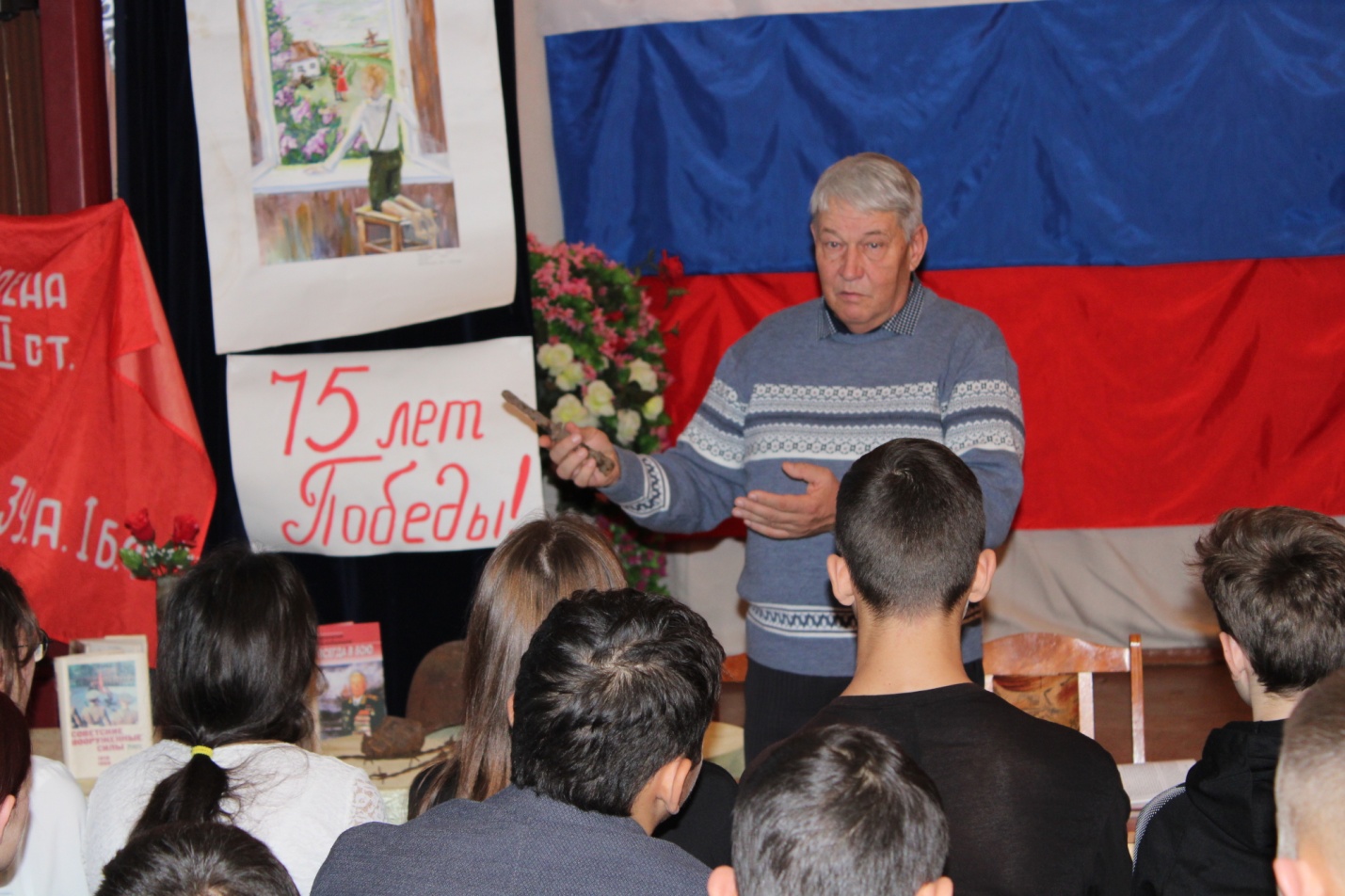 